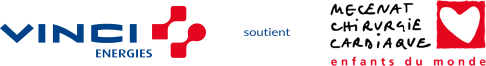 Jérôme BRUCATT - Directeur des Opérations01 32 24 45 56 - jerome.brucatt@entreprise.comSoutenez ma collecte de fonds au profit de Mécénat Chirurgie Cardiaque ! #SailingHearts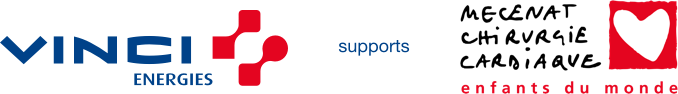 Jérôme BRUCATT – Head of operations01 32 24 45 56 - jerome.brucatt@entreprise.comSupport my fundraising page to support Mécénat Chirurgie Cardiaque! #SailingHearts